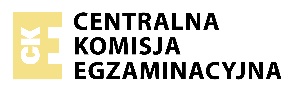 Informacja CKE o egzaminie maturalnym przeprowadzanym w maju 2021 r. (w terminie głównym)W 2021 r. egzamin maturalny w sesji głównej będzie przeprowadzany od 4 do 21 maja, w tym: część pisemna – od 4 do 20 maja, a część ustna – od 19 do 21 maja, z  zastrzeżeniem że część ustna jest przeprowadzana wyłącznie dla zdających, którzy muszą przedstawić wynik uzyskany z egzaminu w części ustnej w postępowaniu rekrutacyjnym na uczelnię zagraniczną. Poniżej przedstawiamy informację CKE na temat egzaminu maturalnego w 2021 roku w terminie głównym. Szczegółowy harmonogram części pisemnej egzaminu maturalnego jest określony w Komunikacie dyrektora Centralnej Komisji Egzaminacyjnej z 20 sierpnia 2020 r. w sprawie harmonogramu przeprowadzania egzaminu ósmoklasisty oraz egzaminu maturalnego w 2021 roku AKTUALIZACJA nr 1 (z 22 grudnia 2020 r.).Liczba osób, które zadeklarowały przystąpienie do egzaminu maturalnego w 2021 r.Przystąpienie do egzaminu maturalnego w maju 2021 r. zadeklarowali:uczniowie ostatnich klas liceum ogólnokształcącego i technikum, tj. tegoroczni (2021) absolwenci (ok. 271 000 osób, które przystąpią do ok. 1 308 100 egzaminów w części pisemnej)absolwenci liceum ogólnokształcącego oraz technikum z lat ubiegłych (do roku 2020 włącznie; ok. 209 000 egzaminów),, którzy zdecydowali się:przystąpić do egzaminu bądź egzaminów niezdanych w ubiegłych latach lub przystąpić do egzaminu z nowego przedmiotu, lub przystąpić do zdawanego wcześniej egzaminu, aby podwyższyć jego wynikabsolwenci posiadający świadectwo dojrzałości uzyskane po zdaniu egzaminu dojrzałości dla absolwentów ponadpodstawowych szkół średnich, sprzed 2005 r. (ok. 400 egzaminów w części pisemnej).W 2021 r. przeprowadzone zostaną również 842 egzaminy w części ustnej, w tym: 34 egzaminy z języka polskiego, 758 egzaminów z języka angielskiego, 5 egzaminów z języka francuskiego, 2 egzaminy z języka hiszpańskiego, 34 egzaminy z języka niemieckiego, 6 egzaminów z języka rosyjskiego i 3 – z języka włoskiego.Wymagania egzaminu maturalnego w 2021 r.W 2021 r. zadania w arkuszach egzaminacyjnych będą sprawdzały poziom opanowania przez absolwentów wiadomości oraz umiejętności określonych w wymaganiach egzaminacyjnych stanowiących załącznik nr 2  do rozporządzenia Ministra Edukacji i Nauki z dnia 16 grudnia 2020 r. Przedmioty obowiązkowe i dodatkowe na egzaminie maturalnym w 2021 r.Około 271 000 zdających, którzy ukończą liceum ogólnokształcące lub technikum w roku szkolnym 2020/2021, przystąpi do egzaminu maturalnego z następujących przedmiotów obowiązkowych w części pisemnej:język polski – na poziomie podstawowymmatematyka – na poziomie podstawowymjęzyk obcy nowożytny – na poziomie podstawowymjęzyk mniejszości narodowej – na poziomie podstawowym (wyłącznie absolwenci szkół lub oddziałów z językiem nauczania danej mniejszości narodowej).W 2021 r. część ustna egzaminu maturalnego nie będzie przeprowadzana (z wyjątkiem osób, o których mowa w pierwszym akapicie komunikatu).W 2021 r. osoby przystępujące do egzaminu maturalnego nie muszą obowiązkowo przystąpić do egzaminu maturalnego z jednego przedmiotu dodatkowego na poziomie rozszerzonym. Każdy absolwent może jednak przystąpić do egzaminu maturalnego z maksymalnie sześciu przedmiotów dodatkowych. Wybory maturzystów w tym zakresie są najczęściej podyktowane wymaganiami rekrutacyjnymi określonymi przez uczelnie. W tabeli na następnej stronie przedstawiony został odsetek zdających względem liczby egzaminów z przedmiotów dodatkowych, do których przystąpienie zdający ci zadeklarowali.Najczęściej wybierane przez tegorocznych maturzystów (absolwentów 2021 r.) egzaminy z przedmiotów dodatkowych na poziomie rozszerzonym to:język angielski – 158 412 osób (tj. 58,5% absolwentów 2021 r.)matematyka – 74 603 osoby (tj. 27,5% absolwentów 2021 r.)język polski – 57 758 osób (tj. 21,3% absolwentów 2021 r.)geografia – 53 884 osoby (tj. 19,9% absolwentów 2021 r.)biologia – 44 264 osoby (tj. 16,3% absolwentów 2021 r.)chemia – 25 816 osób (tj. 9,5% absolwentów 2021 r.)fizyka – 19 883 osoby (tj. 7,3% absolwentów 2021 r.)historia – 17 982 osoby (tj. 6,6% absolwentów 2021 r.)wiedza o społeczeństwie – 15 817 osób (tj. 5,8% absolwentów 2021 r.)informatyka – 9 086 osób (tj. 3,4% absolwentów 2021 r.)język niemiecki – 5 030 osób (tj. 1,9% absolwentów 2021 r.)historia sztuki – 3 389 osób (tj. 1,3% absolwentów 2021 r.).Arkusze egzaminu maturalnego w 2021 r.Do przeprowadzenia egzaminu maturalnego w maju 2021 r. (w terminie głównym) Centralna Komisja Egzaminacyjna we współpracy z  okręgowymi komisjami egzaminacyjnymi przygotowała 239 różnego rodzaju arkuszy oraz 59 różnego rodzaju płyt (do egzaminów z języków obcych nowożytnych, informatyki i historii muzyki), w tym w formach dostosowanych do potrzeb osób z niepełnosprawnościami.Każdego dnia będą przeprowadzane dwie sesje egzaminacyjne: pierwsza o godz. 9:00, druga – o 14:00. Arkusze egzaminacyjne wykorzystane na tegorocznym egzaminie maturalnym będą zamieszczane na stronie internetowej Centralnej Komisji Egzaminacyjnej i okręgowych komisji egzaminacyjnych zgodnie z następującym harmonogramem:w przypadku egzaminów, które rozpoczynają się o godz. 9:00 – tego samego dnia około godz. 14:00w przypadku egzaminów, które rozpoczynają się o godz. 14:00 – tego samego dnia około godz. 19:00.Sprawdzanie prac i wyniki egzaminu maturalnego w 2021 r.Prace maturzystów zostaną sprawdzone przez egzaminatorów. Świadectwa zostaną przesłane do szkół przez okręgowe komisje egzaminacyjne do 5 lipca br. Tego samego dnia (5 lipca) ogłoszone zostaną również ogólnopolskie wyniki tegorocznego egzaminu maturalnego.Materiały o egzaminie maturalnym na stronie internetowej CKE (www.cke.gov.pl)Szczegółowe informacje o egzaminie maturalnym oraz materiały egzaminacyjne są dostępne na stronie internetowej Centralnej Komisji Egzaminacyjnej. Bezpłatnie można z niej pobrać lub na niej obejrzeć:informatory o egzaminach z poszczególnych przedmiotów oraz aneksy do tych informatorów obowiązujące na egzaminie w 2021 r. (Aneks 2021)wybrane wzory i stałe fizykochemiczne na egzamin maturalny z biologii, chemii i fizyki oraz wybrane wzory matematyczne na egzamin z matematykiarkusze egzaminacyjne z lat ubiegłych egzaminu (2015–2020)przykładowe arkusze egzaminacyjnearkusze próbnych egzaminów maturalnych, w tym arkusze egzaminu próbnego z marca 2021 r.zbiory dodatkowych zadań egzaminacyjnych z wszystkich przedmiotówfilmy o egzaminie maturalnym z biologii, chemii i języka polskiego, w tym filmy dla osób niesłyszących, oraz scenariusze lekcji i prezentacje multimedialnezbiory dodatkowych zadań z matematyki.Liczba egzaminów z przedmiotów dodatkowychEgzamin w 2021 r. (wyłącznie absolwenci z 2021 r.)013,5%126,9%229,3%324,7%45,0%50,5%60,1%